     N°2018- ___   /MESRSI/SG/UO2/P/IUFICAPPEL A CANDIDATURES pour le Certificat Gestion Qualité-Assurance Qualité-Qualité Total (C1)Mention Management de la Qualité et de la PerformanceLe Président de l’Université Ouaga II informe le public du recrutement d’auditeurs (travailleurs et professionnels) en certification Management Qualité et Performance à l’Institut Universitaire de Formations Initiale et Continue (IUFIC) de l’Université Ouaga II pour la rentrée universitaire 2018-2019. Ce certificat a pour objectif de doter les participants de solides repères sur les principes, les techniques, les systèmes de management liés à la qualité et à la performance d’entreprises privées ou publiques. Conditions d’accèsEtre titulaire d’une licence en sciences de gestion reconnue par le CAMES ou tout autre diplôme équivalent d’un établissement d’enseignement supérieur ayant une convention avec l’Université Ouaga II ou attesté par la Direction des équivalences. Composition du dossier Une demande manuscrite timbrée à 200 f adressée au Président de l’Université Ouaga II,Un CV,Une lettre de motivation,Une photocopie légalisée du diplôme,Une photocopie légalisée de l’acte de naissance.Frais de formation : 525 000 f CFA payables en une seule tranche avant le début de la formation.Période de dépôt des dossiers : du 20 au 31 juillet 2018 et du 03 au 28 septembre 2018 inclus de 08 heures à                                       16 heures, tous les jours ouvrables. Lieu de dépôt des dossiers : au secrétariat de l’IUFIC, sis à Ouaga 2000, route de Pô, 4ème tournant à droite après l’échangeur, à 300 m en face de la Clinique Edgard OUEDRAOGO.Ce programme se déroule sur deux (02) semaines, du lundi au vendredi en cours du jour.Pour plus d’informations, prendre contact avec le secrétariat de l’IUFIC au (00226) 25 40 94 04 ou  aux adresses : mail: iufic@univ-ouaga2.bf/compte Facebook : Iufic Université Ouaga II/page Facebook : IUFIC/Université Ouaga 2 site web de l’UO2 : www.univ-ouaga2.bf    								                        Le Président,Pr Adjima THIOMBIANO     Chevalier de l’Ordre des Palmes AcadémiquesMINISTERE DE L’ENSEIGNEMENTSUPERIEUR, DE LA RECHERCHE SCIENTIFIQUE ET DE L’INNOVATION…………..SECRETARIAT GENERAL…………..UNIVERSITE OUAGA II………….PRESIDENCE………..INSTITUT UNIVERSITAIREDE FORMATIONS INITIALE ET CONTINUE ……………Tél. : 25 40 94 04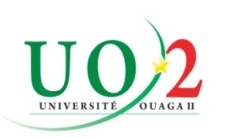 BURKINA FASO                                                                                                                      ………Unité – Progrès – JusticeOuagadougou, le